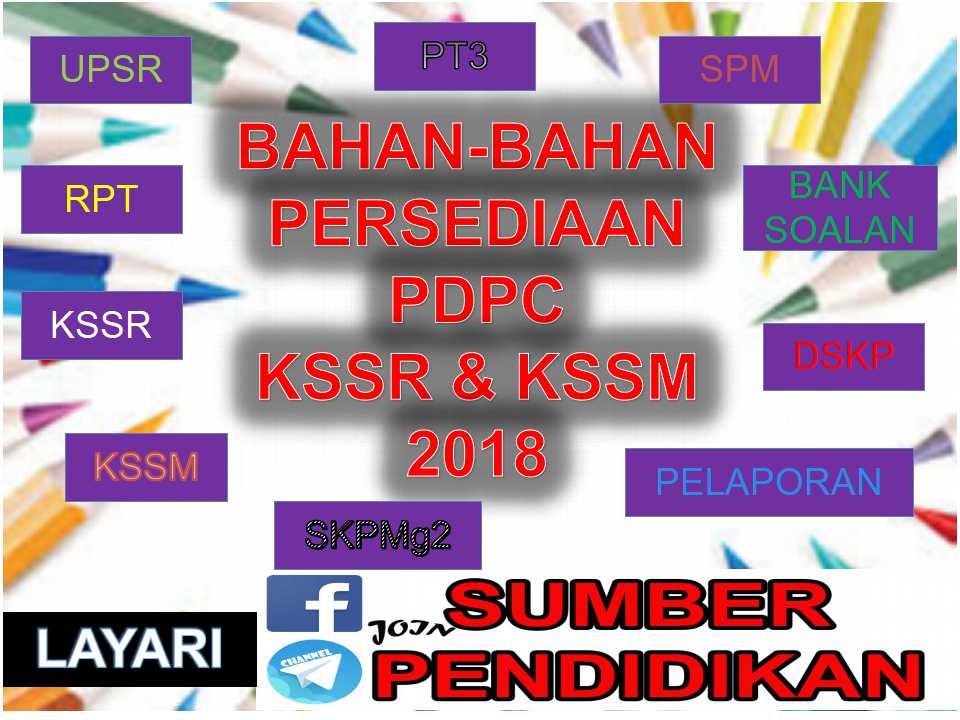 MINGGUTAJUK / FOKUS / CONTOH AKTIVITISTANDARD KANDUNGANSTANDARD PEMBELAJARANCATATAN/EMKMINGGU 11-5 JANUARI 2018Tajuk: Lombol kangkangFokus:Berkebolehan melakukan kemahiran Lombol Kangkang dan pendaratan dengan lakuan yang betulCadangan Aktiviti1. Memanaskan          badan2. Penyampaian          standard     pembelajaran3. Permainan kecil4. Menyejukkan         badanModul Kemahiran:Gimnastik Asas1.1 	Berkebolehan melakukan kemahiran hambur dan pendaratan dengan lakuan yang betul1.2 	Berkebolehan melakukan pergerakan yang memerlukan kawalan badan dan sokongan2.1 	Berkebolehan mengaplikasi konsep hambur dan pendaratan dalam pergerakan5.1 	Berkebolehan mematuhi dan mengamalkan elemen pengurusan dan keselamatanMelakukan Lombol Kangkang. 1.2.1	Mengawal imbangan badan                  semasa dan selepas                   melakukan Lombol                  Kangkang  dan Hambur                    Arab. 2.1.1 	Mengenal pasti otot-otot                  utama yang menghasilkan                   daya semasa melakukan                    Lombol Kangkang dan                 Hambur Arab.5.1.1 	Menerangkan  persediaan  diri  dan  pakaian berdasarkan aktiviti yang dijalankan. 5.1.3 	Mematuhi peraturan                  keselamatan di tempat                 melakukan aktiviti.Permainan kecil:Mari menghamburEMK : Keusahawanan – Berani mengambil peluangModul:m/s : 1–  4 Soalan KBAT – Mengapa kedudukan tangan perlu berada di bahagian hadapan peti lombol sewaktu melakukan tolakan tangan?MINGGU 27-12 JANUARI 2018Tajuk: Hambur ArabFokus:Berkebolehan melakukan kemahiran Hambur Arab dan pendaratan dengan lakuan yang betulCadangan Aktiviti1. Memanaskan          badan2. Penyampaian          standard     pembelajaran3. Persembahan4. Menyejukkan         badanModul Kemahiran:Gimnastik Asas1.1 	Ber Berkebolehan melakukan kemahiran hambur dan pendaratan dengan lakuan yang betul1.2 	Berkebolehan melakukan pergerakan yang memerlukan kawalan badan dan sokongan2.1 	Berkebolehan mengaplikasi konsep hambur dan pendaratan dalam pergerakan2.2 	Berkebolehan mengaplikasi konsep kawalan badan dan sokongan dalam pergerakan.       5.1 	Berkebolehan mematuhi dan mengamalkan elemen pengurusan dan keselamatanMelakukan Hambur Arab.1.2.1	Mengawal imbangan badan                  semasa dan selepas                   melakukan Lombol                  Kangkang  dan Hambur                    Arab. 2.1.1 	Mengenal pasti otot-otot                  utama yang menghasilkan                   daya semasa melakukan                    Lombol Kangkang dan                 Hambur Arab.2.2.1 	Mengenal  pasti  perubahan  kedudukan pusat graviti semasa melakukan Lombol Kangkang dan Hambur Arab 5.1.3 	Mematuhi peraturan                  keselamatan di tempat                 melakukan aktiviti.Persembahan:Hambur garis lurusEMK :Keusahawanan – Berani tanggung risikoModul:m/s : 5 – 10 Soalan KBAT – Mengapakah  kamu  mengekalkan  kelajuan  yang  sekata  semasa melakukan Hambur Arab?MINGGU 314-19 JANUARI 2018Tajuk: Aneka ImbanganFokus:Berkebolehan melakukan rangkaian imbangan yang memerlukan kawalan badan dan sokongan.Cadangan Aktiviti1. Memanaskan          badan2. Penyampaian          standard     pembelajaran3. Persembahan4. Menyejukkan         badanModul Kemahiran:Gimnastik Asas1.2 	Berkebolehan melakukan pergerakan yang memerlukan kawalan badan dan sokongan2.2 	Berkebolehan mengaplikasi konsep kawalan badan dan sokongan dalam pergerakan.       5.1 	Berkebolehan mematuhi dan mengamalkan elemen pengurusan dan keselamatan      Melakukan rangkaian                imbangan yang melibatkan beberapa tapak sokongan di atas lantai dan bangku gimnastik.. 2.2.2 	 Mengenal pasti jenis-jenis imbangan yang digunakan dalam rangkaian imbangan.5.1.4 	Mengenal pasti ruang yang selamat untuk melakukan aktiviti.Persembahan:ImbangankuEMK :Keusahawanan – Berani tanggung risikoModul:m/s : 11 – 16 MINGGU 421-26 JANUARI 2018Tajuk: Sokong, gayut dan ayunFokus:Berkebolehan melakukan kemahiran gayut dan ayun dengan pelbagai jenis gengamanCadangan Aktiviti1. Memanaskan          badan2. Penyampaian          standard     pembelajaran3. Persembahan4. Menyejukkan         badanModul Kemahiran:Gimnastik Asas1.3 	Berkebolehan melakukan kemahiran gayut dan ayun dengan lakuan yang betul2.3 	Berkebolehan mengaplikasi konsep gayut dan ayun dalam pergerakan5.2 	Menunjukkan keyakinan dan tanggungjawab kendiri semasa melakukan aktiviti fizikal.1.3.1      Bergayut dan mengayun pada palang dengan genggaman atas, genggaman bawah, dan genggaman campuran dengan pelbagai posisi badan dan kaki.1.3.2 	Menyokong badan di atas palang dengan kedua-dua belah tangan dan mengayun badan2.3.1 	Mengenal pasti posisi badan dan kaki yang sesuai semasa mengayun2.3.2 	Mengenal pasti genggaman yang sesuai mengikut posisi badan semasa menyokong badan dengan kedua-dua belah tangan di atas palang dan mengayun5.2.4 	Menerima cabaran dan berasa seronok semasa melakukan aktivitiPersembahan:Rutin pendekEMK :Keusahawanan – Berani tanggung risikoModul:m/s : 17 – 22 Soalan KBAT – Kenapa siku tidak boleh difleksi ketika melakukan sokong badan di atas palang?MINGGU 528 JANUARI - 2 FEBRUARI 2018Tajuk: Putar menegakFokus:Berkebolehan melakukan kemahiran putaran menegak di atas trampolinCadangan Aktiviti1. Memanaskan          badan2. Penyampaian          standard     pembelajaran3. Persembahan4. Menyejukkan         badanModul Kemahiran:Gimnastik Asas1.4 	Berkebolehan melakukan kemahiran putaran dengan lakuan yang betul2.4 	Berkebolehan mengaplikasi konsep putaran dalam pergerakan5.1 	Berkebolehan mematuhi dan mengamalkan elemen pengurusan dan keselamatan1.4.1      Melakukan putaran menegak 180° di atas trampolin dan mendarat ke atas tilam gimnastik dengan kedua-dua belah kaki serta lutut difleksi.1.4.2 	Melakukan putaran menegak 180° di atas trampolin dengan membuat pelbagai bentuk badan dan mendarat di atas trampolin dengan kedua-dua belah kaki serta lutut difleksi2.4.1 	Mengenal pasti aksi-aksi bentuk badan yang membantu putaran2.4.2 	Mengenal pasti hubung kait antara bentuk badan dengan putaran5.1.3 	Mematuhi peraturan keselamatan di tempat melakukan aktivitiPersembahan:Aksi kamiEMK :Keusahawanan – Berani tanggung risikoModul:m/s : 23 – 26 Soalan KBAT – Putaran menegak yang manakah mudah dilakukan? Mengapa?MINGGU 64-9 FEBRUARI 2018Tajuk: Putar dan bentukFokus:Berkebolehan melakukan kemahiran putaran menegak di atas trampolin dan mendaratCadangan Aktiviti1. Memanaskan          badan2. Penyampaian          standard     pembelajaran3. Persembahan4. Menyejukkan         badanModul Kemahiran:Gimnastik Asas1.4 	Berkebolehan melakukan kemahiran putaran dengan lakuan yang betul2.4 	Berkebolehan mengaplikasi konsep putaran dalam pergerakan5.2 	Menunjukkan keyakinan dan tanggungjawab kendiri semasa melakukan aktiviti fizikal1.4.2 	Melakukan putaran menegak 180° di atas trampolin dengan membuat pelbagai bentuk badan dan mendarat di atas trampolin dengan kedua-dua belah kaki serta lutut difleksi2.4.2 	Mengenal pasti hubung kait antara bentuk badan dengan putaran5.2.2 	Mempamerkan keyakinan untuk melakukan pelbagai kemahiran pergerakanPersembahan:Putar menegak pelbagai bentuk badanEMK :Keusahawanan – Berani tanggung risikoModul:m/s : 27 – 30 Soalan KBAT – Mengapakah perlakuan memutar sambil mendakap lebih sukar dilakukan berbanding dengan memutar sambil menepuk tangan di udara?MINGGU 711 - 16 FEBRUARI 2018Tajuk: Medan seleraFokus:Berkebolehan melakukan pergerakan kreatif bertema mengikut muzik yang didengarCadangan Aktiviti1. Memanaskan          badan2. Penyampaian          standard     pembelajaran3. Persembahan4. Menyejukkan         badanModul Kemahiran:Pergerakan Berirama1.5 	Berkebolehan melakukan pelbagai corak pergerakan mengikut irama2.5 	Berkebolehan mengaplikasi konsep pergerakan mengikut irama5.4 	Berkebolehan membentuk kumpulan dan bekerjasama dalam kumpulan1.5.1      Mereka cipta pergerakan kreatif bertema menggunakan props berdasarkan konsep pergerakan mengikut muzik yang didengar1.5.2 	Melakukan pergerakan kreatif bertema yang direka cipta menggunakan props mengikut muzik yang didengar2.5.1 	Mengenal pasti konsep pergerakan yang melibatkan arah, aras, laluan, dan hubungan yang digunakan dalam pergerakan kreatif bertema5.4.1 	Melibatkan diri secara aktif sebagai ahli kumpulanPersembahan:“Charade”EMK :Kreativiti dan Inovasi - Mereka cipta pergerakan kreatif menggunakan props yang sesuaiModul:m/s : 31 – 34 Soalan KBAT – Apakah alatan lain yang sesuai digunakan sebagai props dalam pergerakan kamu?Jelaskan.MINGGU 818-23 FEBRUARI 2018Tajuk: Mesin MenariFokus:Berkebolehan mereka cipta pergerakan kreatif bertema dan membuat persembahan mengikut muzikCadangan Aktiviti1. Memanaskan          badan2. Penyampaian          standard     pembelajaran3. Persembahan4. Menyejukkan         badanModul Kemahiran:Pergerakan Berirama1.5 	Berkebolehan melakukan pelbagai corak pergerakan mengikut irama2.5 	Berkebolehan mengaplikasi konsep pergerakan mengikut irama5.3 	Berkebolehan berkomunikasi dalam pelbagai cara semasa melakukan aktiviti fizikal1.5.1      Mereka cipta pergerakan kreatif bertema menggunakan props berdasarkan konsep pergerakan mengikut muzik yang didengar1.5.2 	Melakukan pergerakan kreatif bertema yang direka cipta menggunakan props mengikut muzik yang didengar2.5.1 	Mengenal pasti konsep pergerakan yang melibatkan arah, aras, laluan, dan hubungan yang digunakan dalam pergerakan kreatif bertema5.3.2 	Mengiktiraf kebolehan dan menerima kekurangan rakan sebayaPersembahan:Tarian MesinEMK :Kreativiti dan Inovasi - Mereka cipta pergerakan kreatif menggunakan props Keusahawanan - Membuat pemerhatian secara kritis dan kreatifModul:m/s : 35 – 38 Soalan KBAT – Mengapa kamu memilih anggota badan tertentu untuk membentuk mesin yang lengkap? Jelaskan.MINGGU 925 FEBRUARI - 2 MAC 2018Tajuk: Zaki dan pokok petaiFokus:Berkebolehan mereka cipta pergerakan kreatif bertema dan membuat persembahan mengikut muzik yang didengarCadangan Aktiviti1. Memanaskan          badan2. Penyampaian          standard     pembelajaran3. Persembahan4. Menyejukkan         badanModul Kemahiran:Pergerakan Berirama1.5 	Berkebolehan melakukan pelbagai corak pergerakan mengikut irama2.5 	Berkebolehan mengaplikasi konsep pergerakan mengikut irama5.3 	Berkebolehan berkomunikasi dalam pelbagai cara semasa melakukan aktiviti fizikal1.5.1      Mereka cipta pergerakan kreatif bertema menggunakan props berdasarkan konsep pergerakan mengikut muzik yang didengar1.5.2 	Melakukan pergerakan kreatif bertema yang direka cipta menggunakan props mengikut muzik yang didengar2.5.1 	Mengenal pasti konsep pergerakan yang melibatkan arah, aras, laluan, dan hubungan yang digunakan dalam pergerakan kreatif bertema5.3.1 	Berkomunikasi antara rakan, guru, dan ahli kumpulan semasa melakukan aktivitiPersembahan:CeritakuEMK :Kreativiti - Mereka cipta kesudahan cerita Keusahawanan – Menghasilkan idea melalui pemerhatianModul:m/s : 39 – 44 Soalan KBAT – Mengapa kumpulan kamu merancang kesudahan cerita sedemikian?MINGGU 104 - 9  MAC 2018Tajuk: Lemak Oh LemakFokus:Mengukur dan mengira Indeks Jisim Badan (BMI) berdasarkan ukuran tinggi dan berat badanCadangan Aktiviti1. Memanaskan          badan2. Penyampaian          standard     pembelajaran3. Menyejukkan         badanModul Kecergasan:Komponen Kecergasan3.5 	Mengenal pasti komposisi badan4.5 	Berkebolehan memahami hubung kait antara komposisi badan dengan kecergasan5.2 	Menunjukkan keyakinan dan tanggungjawab kendiri semasa melakukan aktiviti fizikal5.3 	Berkebolehan berkomunikasi dalam pelbagai cara semasa melakukan aktiviti fizikal3.5.1      Mengukur ketinggian dan menimbang berat badan3.5.2      Merekod pertumbuhan diri dari segi ketinggian dan berat badan4.5.1 	Membanding Indeks Jisim Badan (BMI) sendiri dengan norma4.5.2 	Menyatakan cara-cara mengurangkan kandungan lemak berlebihan dalam badan5.2.3 	Memilih tindakan untuk menyelesaikan masalah berdasarkan rekod kecergasan5.3.3 	Memberi  dan  menerima  maklum  balas secara terbukaEMK :TMK  – Mencari maklumat menggunakan internetModul:m/s : 209 – 212 Soalan KBAT – Pada pendapat kamu, adakah seseorang yang berbadan besar akan mempunyai skor BMI yang tinggi? Mengapa?MINGGU 104 - 9  MAC 2018Tajuk: Cergas dan SegakFokus:Berkebolehan mengenal pasti tahap kecergasan fizikal berasaskan ujian SEGAKCadangan Aktiviti1. Memanaskan          badan2. Penyampaian          standard     pembelajaran3. Menyejukkan         badanModul Kecergasan:Komponen Kecergasan3.6 	Berkebolehan mengukur tahap kecergasan4.6 	Berkebolehan mengenal pasti tahap kecergasan fizikal5.3 	Berkebolehan berkomunikasi dalam pelbagai cara semasa melakukan aktiviti fizikal3.6.1      Melakukan ujian kecergasan fizikal dengan menggunakan Bateri Ujian Standard Kecergasan Fizikal Kebangsaan Untuk Murid Sekolah Malaysia (SEGAK)3.6.2      Merekod keputusan ujian SEGAK4.6.1 	Membandingkan skor pencapaian diri dengan norma ujian SEGAK.4.6.2 	Menilai tahap kecergasan fizikal diri berasaskan kesihatan5.3.2 	Mengiktiraf kebolehan dan menerima kekurangan rakan sebayaEMK :Keusahawanan – Berorientasikan pencapaianModul:m/s : 213 – 216 Soalan KBAT – Bagaimanakah kamu dapat meningkatkan tahap kecergasan fizikal?MINGGU 1111 - 16 MAC 2018Tajuk: Hantar dan terimaFokus:Berkebolehan melakukan pelbagai teknik hantaran bola ke sasaran dan menerima bolaCadangan Aktiviti1. Memanaskan          badan2. Penyampaian          standard     pembelajaran3. Permainan kecil4. Menyejukkan         badanModul Kemahiran:Kemahiran Asas Permainan Kategori Serangan1.6 	Berkebolehan melakukan kemahiran asas permainan kategori serangan dengan lakuan yang betul.2.6 	Berkebolehan mengaplikasi konsep pergerakan dan prinsip mekanik dalam kemahiran asas permainan kategori serangan5.1 	Berkebolehan mematuhi dan mengamalkan elemen pengurusan dan keselamatan5.4 	Berkebolehan membentuk kumpulan dan bekerjasama dalam kumpulan1.6.1      Melakukan pelbagai teknik hantaran bola ke sasaran dengan menggunakan alatan dan anggota badan yang dibenarkan1.6.2      Menerima hantaran bola dari pelbagai jarak dan arah dengan menggunakan alatan dan anggota badan yang dibenarkan2.6.1 	Mengenal pasti pelbagai cara menghantar bola ke sasaranpergerakan2.6.2 	Mengenal  pasti  ruang  yang  sesuai  untuk menerima bola5.1.1 	Menerangkan  persediaan  diri  dan  pakaian berdasarkan aktiviti yang dijalankan.5.1.2 	Menyimpan peralatan Pendidikan Jasmani berdasarkan spesifikasi alatan5.4.7 	Bekerjasama dalam kumpulan semasa melakukan aktivitiPermainan kecil:Lima kali hantaranEMK :Keusahawanan – Peka kepada peluangModul:m/s : 45 – 48 Soalan KBAT – 1.  Bagaimanakah kamu menghantar bola kepada rakan sekumpulan supaya bola kekal dalam penguasaan kumpulan?2.  Bilakah situasi yang sesuai menghantar bola kepada rakan dalam kumpulan?CUTI PERTENGAHAN PENGGAL 1CUTI PERTENGAHAN PENGGAL 1CUTI PERTENGAHAN PENGGAL 1CUTI PERTENGAHAN PENGGAL 1MINGGU 1325-30 MAC 2018Tajuk: Pantas KelecekFokus:Berkebolehan mengelecek bola melepasi pemain lawan dan mengawal bolaCadangan Aktiviti1. Memanaskan          badan2. Penyampaian          standard     pembelajaran3. Permainan kecil4. Menyejukkan         badanModul Kemahiran:Kemahiran Asas Permainan Kategori Serangan1.6 	Berkebolehan melakukan kemahiran asas permainan kategori serangan dengan lakuan yang betul.2.6 	Berkebolehan mengaplikasi konsep pergerakan dan prinsip mekanik dalam kemahiran asas permainan kategori serangan5.2 	Menunjukkan keyakinan dan tanggungjawab kendiri semasa melakukan aktiviti fizikal1.6.3      Mengelecek bola melepasi pemain lawan dan mengawal bola daripada direbut2.6.3      Mengenal pasti situasi yang sesuai untuk mengelecek5.2.4 	Menerima cabaran dan berasa seronok semasa melakukan aktiviti5.2.5 	Menerima keputusan dalam permainan secara positifPermainan kecil:Serang kelecekEMK :Keusahawanan – Peka kepada peluangModul:m/s : 49 – 52 Soalan KBAT – Bilakah masa yang sesuai untuk mengelecek?MINGGU 141 - 6 APRIL 2018Tajuk: Mari memintasFokus:Berkebolehan memintas bola yang dihantar oleh pemain lawan dan dapat menghantar bola kepada rakan sepasukanCadangan Aktiviti1. Memanaskan          badan2. Penyampaian          standard     pembelajaran3. Permainan kecil4. Menyejukkan         badanModul Kemahiran:Kemahiran Asas Permainan Kategori Serangan1.6 	Berkebolehan melakukan kemahiran asas permainan kategori serangan dengan lakuan yang betul.2.6 	Berkebolehan mengaplikasi konsep pergerakan dan prinsip mekanik dalam kemahiran asas permainan kategori serangan5.4 	Berkebolehan membentuk kumpulan dan bekerjasama dalam kumpulan1.6.5      Memintas bola yang dihantar oleh pemain lawan dan menghantar kepada rakan yang bergerak2.6.4      Mengenal pasti kedudukan pengadang yang sesuai untuk mengecilkan ruang pergerakan pemain lawan dan memintas bola5.4.7 	Bekerjasama dalam kumpulan semasa melakukan aktivitiPermainan kecil:Pantas pintasEMK :Keusahawanan – Peka kepada peluangModul:m/s : 53 – 56 Soalan KBAT – Bilakah masa yang sesuai untuk memintas bola? Mengapa?MINGGU 158-13 APRIL 2018Tajuk: Takel Oh TakelFokus:Berkebolehan melakukan kemahiran takel, mengawal bola, dan menghantar bola kepada rakanCadangan Aktiviti1. Memanaskan          badan2. Penyampaian          standard     pembelajaran3. Permainan kecil4. Menyejukkan         badanModul Kemahiran:Kemahiran Asas Permainan Kategori Serangan1.6 	Berkebolehan melakukan kemahiran asas permainan kategori serangan dengan lakuan yang betul.2.6 	Berkebolehan mengaplikasi konsep pergerakan dan prinsip mekanik dalam kemahiran asas permainan kategori serangan5.3 	Berkebolehan berkomunikasi dalam pelbagai cara semasa melakukan aktiviti fizikal1.6.6      Melakukan takel, mengawal bola, dan menghantar kepada rakan sepasukan2.6.5      Mengenal pasti situasi yang sesuai untuk melakukan takel5.3.1 	Berkomunikasi antara rakan, guru, dan ahli kumpulan semasa melakukan aktivitiPermainan kecil:Kawal pintuEMK :Keusahawanan – Peka kepada peluang, kesanggupan belajar daripada kesilapanModul:m/s : 57 – 60 Soalan KBAT – Bagaimanakah cara untuk melakukan takel yang berkesan?MINGGU 1615 - 20 APRIL 2018Tajuk: Jaringanku CantikFokus:Berkebolehan melakukan kemahiran menjaring melepasi pengadangCadangan Aktiviti1. Memanaskan          badan2. Penyampaian          standard     pembelajaran3. Permainan kecil4. Menyejukkan         badanModul Kemahiran:Kemahiran Asas Permainan Kategori Serangan1.6 	Berkebolehan melakukan kemahiran asas permainan kategori serangan dengan lakuan yang betul.2.6 	Berkebolehan mengaplikasi konsep pergerakan dan prinsip mekanik dalam kemahiran asas permainan kategori serangan5.2 	Menunjukkan keyakinan dan tanggungjawab kendiri semasa melakukan aktiviti fizikal5.4 	Berkebolehan membentuk kumpulan dan bekerjasama dalam kumpulan1.6.7      Menjaring dengan melepasi pengadang2.6.6      Mengenal  pasti situasi yang sesuai untuk menjaring5.2.4 	Menerima cabaran dan berasa seronok semasa melakukan aktiviti5.4.7 	Bekerjasama dalam kumpulan semasa melakukan aktivitiPermainan kecil:Gol! Oh gol!EMK :Keusahawanan – Peka kepada peluang, Modul:m/s : 61 – 64 Soalan KBAT – Bagaimanakah kamu dapat meningkatkan peluang untuk membuat jaringan?MINGGU 1722 - 27 APRIL 2018Tajuk: Ragam ServisFokus:Berkebolehan melakukan servis menggunakan tangan, kaki, dan raket dengan lakuan yang betulCadangan Aktiviti1. Memanaskan          badan2. Penyampaian          standard     pembelajaran3. Permainan kecil4. Menyejukkan         badanModul Kemahiran:Kemahiran Asas Permainan Kategori Jaring1.7 	Berkebolehan melakukan kemahiran asas permainan kategori jaring dengan lakuan yang betul2.7 	Berkebolehan mengaplikasi konsep pergerakan dan prinsip mekanik dalam kemahiran asas permainan kategori jaring5.3 	Berkebolehan berkomunikasi dalam pelbagai cara semasa melakukan aktiviti fizikal1.7.1      Melakukan pelbagai jenis servis menggunakan alatan dan anggota badan yang dibenarkan2.7.1      Mengenal pasti titik kontak dan lakuan ikut lajak untuk menghasilkan pelbagai jenis hantaran5.3.1 	Berkomunikasi antara rakan, guru, dan ahli kumpulan semasa melakukan aktivitiPermainan kecil:Servis tornadoEMK :Keusahawanan – Peka kepada peluang, kesanggupan belajar daripada kesilapan Modul:m/s : 65 – 68 MINGGU 1830 APRIL - 4 MEI 2018Tajuk: Hantaran sayaFokus:Berkebolehan melakukan pelbagai jenis hantaran menggunakan alatan dan anggota badan mengikut kategori jaring dengan lakuan yang betulCadangan Aktiviti1. Memanaskan          badan2. Penyampaian          standard     pembelajaran3. Permainan kecil4. Menyejukkan bdModul Kemahiran:Kemahiran Asas Permainan Kategori Jaring1.7 	Berkebolehan melakukan kemahiran asas permainan kategori jaring dengan lakuan yang betul2.7 	Berkebolehan mengaplikasi konsep pergerakan dan prinsip mekanik dalam kemahiran asas permainan kategori jaring5.2 	Menunjukkan keyakinan dan tanggungjawab kendiri semasa melakukan aktiviti fizikal1.7.2      Melakukan pelbagai jenis hantaran menggunakan alatan dan anggota badan yang dibenarkan mengikut situasi2.7.2      Mengenal pasti perkaitan antara kelajuan kontak alatan atau anggota badan dengan kelajuan objek pascakontak (selepas kontak)5.2.4 	Menerima cabaran dan berasa seronok semasa melakukan aktivitiPermainan kecil:Rali bersilangEMK :Keusahawanan –Kesanggupan belajar daripada kesilapan Modul:m/s : 69 – 72 Soalan KBAT –Bagaimanakah kamu dapat meningkatkan kelajuan bola?MINGGU 196-11 MEI 2018Tajuk: Kemahiran VoliFokus:Berkebolehan melakukan kemahiran voli menggunakan alatan dengan lakuan yang betulCadangan Aktiviti1. Memanaskan          badan2. Penyampaian          standard     pembelajaran3. Permainan kecil4. Menyejukkan         badanModul Kemahiran:Kemahiran Asas Permainan Kategori Jaring1.7 	Berkebolehan melakukan kemahiran asas permainan kategori jaring dengan lakuan yang betul2.7 	Berkebolehan mengaplikasi konsep pergerakan dan prinsip mekanik dalam kemahiran asas permainan kategori jaring5.3 	Berkebolehan berkomunikasi dalam pelbagai cara semasa melakukan aktiviti fizikal1.7.3      Melakukan kemahiran voli menggunakan alatan2.7.3      Mengenal pasti situasi yang sesuai untuk voli5.3.1 	Berkomunikasi antara rakan, guru, dan ahli kumpulan semasa melakukan aktiviti5.3.2 	Mengiktiraf kebolehan dan menerima kekurangan rakan sebayaPermainan kecil:Voli tenisEMK :Keusahawanan –Keyakinan diri dan berani membuat keputusanModul:m/s : 73 – 76 Soalan KBAT –Situasi manakah kamu akan melakukan pukulan voli?MINGGU 2013-18 MEI 2018Tajuk: Saya Pakar SmesyFokus:Berkebolehan melakukan smesy menggunakan raket dengan lakuan yang betulCadangan Aktiviti1. Memanaskan          badan2. Penyampaian          standard     pembelajaran3. Permainan kecil4. Menyejukkan         badanModul Kemahiran:Kemahiran Asas Permainan Kategori Jaring1.7 	Berkebolehan melakukan kemahiran asas permainan kategori jaring dengan lakuan yang betul2.7 	Berkebolehan mengaplikasi konsep pergerakan dan prinsip mekanik dalam kemahiran asas permainan kategori jaring5.3 	Berkebolehan berkomunikasi dalam pelbagai cara semasa melakukan aktiviti fizikal1.7.4      Melakukan smesy menggunakan alatan2.7.2      Mengenal pasti perkaitan antara kelajuan kontak alatan atau anggota badan dengan kelajuan objek pascakontak (selepas kontak)5.3.2 	Mengiktiraf kebolehan dan menerima kekurangan rakan sebayaPermainan kecil:Smesy dan susun tinEMK :Kreativiti dan inovasi – Ruang yang bersesuaianKeusahawanan –Keyakinan dalam melakukan aktivitiModul:m/s : 77 – 80 Soalan KBAT –1.  Mengapa kamu melakukan smesy?2.  Ke manakah sasaran kamu melakukan smesy?MINGGU 21 20-25 MEI 2018Tajuk: Siapa CekapFokus:Berkebolehan melakukan kemahiran ikatan dan simpulanCadangan Aktiviti1. Penyampaian          standard     pembelajaran2. Permainan kecilModul Kemahiran:Rekreasi dan Kesenggangan1.14 	Berkebolehan melakukan aktiviti rekreasi dan kesenggangan2.14 	Berkebolehan mengaplikasi pengetahuan dan strategi dalam aktiviti rekreasi dan kesenggangan5.3 	Berkebolehan berkomunikasi dalam pelbagai cara semasa melakukan aktiviti fizikal1.14.1   Melakukan kemahiran ikatan untuk menghasilkan gajet2.14.1   Menyenaraikan jenis-jenis ikatan dan simpulan berdasarkan gajet yang dihasilkan5.3.1 	Berkomunikasi antara rakan, guru, dan ahli kumpulan semasa melakukan aktivitiPermainan kecil:Cantum dan ikatEMK :Keusahawanan –Berkeupayaan memimpinModul:m/s : 161 – 164 Soalan KBAT –Mengapa Simpul Manuk lazim digunakan sebagai permulaan dalam membina sesuatu gajet?MINGGU 2227-MEI  1 JUN 2018Tajuk: Siapa CekapFokus:Berkebolehan melakukan kemahiran ikatan dan simpulanCadangan Aktiviti1. Penyampaian          standard     pembelajaran2. Permainan kecilModul Kemahiran:Rekreasi dan Kesenggangan1.14 	Berkebolehan melakukan aktiviti rekreasi dan kesenggangan2.14 	Berkebolehan mengaplikasi pengetahuan dan strategi dalam aktiviti rekreasi dan kesenggangan5.3 	Berkebolehan berkomunikasi dalam pelbagai cara semasa melakukan aktiviti fizikal1.14.1   Melakukan kemahiran ikatan untuk menghasilkan gajet2.14.1   Menyenaraikan jenis-jenis ikatan dan simpulan berdasarkan gajet yang dihasilkan5.3.1 	Berkomunikasi antara rakan, guru, dan ahli kumpulan semasa melakukan aktivitiPermainan kecil:Cantum dan ikatEMK :Keusahawanan –Berkeupayaan memimpinModul:m/s : 161 – 164 Soalan KBAT –Mengapa Simpul Manuk lazim digunakan sebagai permulaan dalam membina sesuatu gajet?MINGGU 2624 - 29 JUN 2018Tajuk: Ikatan dan SimpulanFokus:Berkebolehan menghasilkan gajet melalui ikatan dan simpulanCadangan Aktiviti1. Penyampaian          standard     pembelajaran2. Permainan kecilModul Kemahiran:Rekreasi dan Kesenggangan1.14 	Berkebolehan melakukan aktiviti rekreasi dan kesenggangan2.14 	Berkebolehan mengaplikasi pengetahuan dan strategi dalam aktiviti rekreasi dan kesenggangan5.4 	Berkebolehan membentuk kumpulan dan bekerjasama dalam kumpulan1.14.1   Melakukan kemahiran ikatan untuk menghasilkan gajet2.14.1   Menyenaraikan jenis-jenis ikatan dan simpulan berdasarkan gajet yang dihasilkan5.4.7 	Bekerjasama dalam kumpulan semasa melakukan aktivitiPermainan kecil:Pagar bungakuEMK :Keusahawanan –Daya kreativiti dan inovasiModul:m/s : 165 – 168 Soalan KBAT –Ikatan buku sila sesuai digunakan untuk membuat gajet. Jelaskan?MINGGU 271-6 JULAI 2018Tajuk: Ikatan dan SimpulanFokus:Berkebolehan menghasilkan gajet melalui ikatan dan simpulanCadangan Aktiviti1. Penyampaian          standard     pembelajaran2. Permainan kecilModul Kemahiran:Rekreasi dan Kesenggangan1.14 	Berkebolehan melakukan aktiviti rekreasi dan kesenggangan2.14 	Berkebolehan mengaplikasi pengetahuan dan strategi dalam aktiviti rekreasi dan kesenggangan5.4 	Berkebolehan membentuk kumpulan dan bekerjasama dalam kumpulan1.14.1   Melakukan kemahiran ikatan untuk menghasilkan gajet2.14.1   Menyenaraikan jenis-jenis ikatan dan simpulan berdasarkan gajet yang dihasilkan5.4.7 	Bekerjasama dalam kumpulan semasa melakukan aktivitiPermainan kecil:Pagar bungakuEMK :Keusahawanan –Daya kreativiti dan inovasiModul:m/s : 165 – 168 Soalan KBAT –Ikatan buku sila sesuai digunakan untuk membuat gajet. Jelaskan?CUTI HARI RAYA PUASA6 – 10/7 2016MINGGU 288-13 JULAI 2018Tajuk: Rejaman dan libasanFokus:Berkebolehan melakukan rejaman dan libasan menggunakan anggota badan yang dibenarkan mengikut kategori jaring dengan lakuan yang betulCadangan Aktiviti1. Memanaskan          badan2. Penyampaian          standard     pembelajaran3. Permainan kecil4. Menyejukkan         badanModul Kemahiran:Kemahiran Asas Permainan Kategori Jaring1.7 	Berkebolehan melakukan kemahiran asas permainan kategori jaring dengan lakuan yang betul2.7 	Berkebolehan mengaplikasi konsep pergerakan dan prinsip mekanik dalam kemahiran asas permainan kategori jaring5.3 	Berkebolehan berkomunikasi dalam pelbagai cara semasa melakukan aktiviti fizikal1.7.5      Melakukan rejaman, dan libasan menggunakan anggota badan yang dibenarkan2.7.2      Mengenal pasti perkaitan antara kelajuan kontak alatan atau anggota badan dengan kelajuan objek pascakontak (selepas kontak)5.3.2 	Mengiktiraf kebolehan dan menerima kekurangan rakan sebayaPermainan kecil:Perejam dan pelibasEMK :Keusahawanan –Ciri-ciri tidak berputus asa dan berusaha dengan bersungguh-sungguh, ciri-ciri rajin dan berusahaModul:m/s : 81 – 86 Soalan KBAT –1.  Bagaimanakah kamu dapat melakukan rejaman dengan betul?2.  Mengapakah bola bergerak dengan pantas selepas dilibas?MINGGU 2915-20 JULAI 2018Tajuk: Kemahiran MengadangFokus:Berkebolehan melakukan pelbagai kemahiran adangan mengikut kategori jaring dengan lakuan yang betulCadangan Aktiviti1. Memanaskan          badan2. Penyampaian          standard     pembelajaran3. Permainan kecil4. Menyejukkan         badanModul Kemahiran:Kemahiran Asas Permainan Kategori Jaring1.7 	Berkebolehan melakukan kemahiran asas permainan kategori jaring dengan lakuan yang betul2.7 	Berkebolehan mengaplikasi konsep pergerakan dan prinsip mekanik dalam kemahiran asas permainan kategori jaring5.2 	Menunjukkan keyakinan dan tanggungjawab kendiri semasa melakukan aktiviti fizikal1.7.6      Melakukan pelbagai lakuan adangan2.7.4      Mengenal pasti lakuan mengadang yang sesuai mengikut situasi5.2.2 	Mempamer keyakinan untuk melakukan pelbagai kemahiran pergerakanPermainan kecil:Adangan PermataEMK :TMK – Melayari internet untuk mendapatkan maklumatModul:m/s : 87 – 90 Soalan KBAT –1.  Mengapakah kamu gagal melakukan dangan?2.  Kemahiran mengadang yang manakah paling mudah kamu lakukan? Mengapa?MINGGU 3022 - 27 JULAI 2018Tajuk: Membaling Bola Ke Petak SasaranFokus:Berkebolehan melakukan kemahiran membaling bola dengan tangan lurus mengikut arah pusingan jam ke petak sasaran dengan lakuan yang betulCadangan Aktiviti1. Memanaskan          badan2. Penyampaian          standard     pembelajaran3. Permainan kecil4. Menyejukkan         badanModul Kemahiran:Kemahiran Asas Permainan Kategori Memadang1.8 	Berkebolehan melakukan kemahiran asas permainan kategori memadang dengan lakuan yang betul2.8 	Berkebolehan mengaplikasi konsep pergerakan dan prinsip mekanik dalam kemahiran asas permainan kategori memadang5.1 	Berkebolehan mematuhi dan mengamalkan elemen pengurusan dan keselamatan1.8.1      Membaling bola dengan tangan lurus mengikut arah pusingan jam ke petak sasaran2.8.1      Menyatakan teknik membaling bola dengan tangan lurus ke petak sasaran2.8.2      Menyatakan  perkaitan  antara  pemindahan daya dengan jarak pukulan5.1.4 	Mengenal pasti ruang yang selamat untuk melakukan aktiviti.Permainan kecil:Siapa HebatEMK :Keusahawanan – Berorientasikan pencapaian, peka kepada peluangModul:m/s : 91 – 96 Soalan KBAT –Sasaran manakah yang paling sukar bagi kamu?Mengapa?MINGGU 3129 JULAI - 3 OGOS 2018Tajuk: Cergas dan SegakFokus:Berkebolehan mengenal pasti tahap kecergasan fizikal berasaskan ujian SEGAKCadangan Aktiviti1. Memanaskan          badan2. Penyampaian          standard     pembelajaran3. Menyejukkan         badanModul Kecergasan:Komponen Kecergasan3.6 	Berkebolehan mengukur tahap kecergasan4.6 	Berkebolehan mengenal pasti tahap kecergasan fizikal5.3 	Berkebolehan berkomunikasi dalam pelbagai cara semasa melakukan aktiviti fizikal3.6.1      Melakukan ujian kecergasan fizikal dengan menggunakan Bateri Ujian Standard Kecergasan Fizikal Kebangsaan Untuk Murid Sekolah Malaysia (SEGAK)3.6.2      Merekod keputusan ujian SEGAK4.6.1 	Membandingkan skor pencapaian diri dengan norma ujian SEGAK.4.6.2 	Menilai tahap kecergasan fizikal diri berasaskan kesihatan5.3.2 	Mengiktiraf kebolehan dan menerima kekurangan rakan sebayaEMK :Keusahawanan – Berorientasikan pencapaianModul:m/s : 213 – 216 Soalan KBAT – Bagaimanakah kamu dapat meningkatkan tahap kecergasan fizikal?MINGGU 325 - 10 OGOS 2018Tajuk: Mari MembalingFokus:Membaling bola dengan tangan lurus mengikut arah lawan pusingan jam ke petak sasaran dengan lakuan yang betulCadangan Aktiviti1. Memanaskan          badan2. Penyampaian          standard     pembelajaran3. Permainan kecil4. Menyejukkan         badanModul Kemahiran:Kemahiran Asas Permainan Kategori Memadang1.8 	Berkebolehan melakukan kemahiran asas permainan kategori memadang dengan lakuan yang betul2.8 	Berkebolehan mengaplikasi konsep pergerakan dan prinsip mekanik dalam kemahiran asas permainan kategori memadang5.4 	Berkebolehan membentuk kumpulan dan bekerjasama dalam kumpulan1.8.2      Membaling bola dengan tangan lurus mengikut arah lawan pusingan jam ke petak sasaran2.8.1      Menyatakan teknik membaling bola dengan tangan lurus ke petak sasaran5.4.1	Melibatkan diri secara aktif sebagai ahli kumpulan5.4.2	Menerima  ahli  baharu  dalam  kumpulan yang dibentuk5.4.3	Membimbing  ahli  kumpulan  semasa melakukan aktiviti5.4.5	Berperanan sebagai ketua kumpulan5.4.6	Patuh kepada arahan ketuaPermainan kecil:Baling dan LariEMK :Keusahawanan – Nilai berdaya saing antara individu dan kumpulan semasa melakukan aktiviti. Memberi penumpuan berkaitan dengan sesuatu usaha yang dilakukanModul:m/s : 97 – 100 Soalan KBAT –Mengapakah lakuan ikut lajak penting dalam aktiviti membaling ke arah sasaran?MINGGU 325 - 10 OGOS 2018Tajuk: Memukul dan BergerakFokus:Memukul bola ke pelbagai arah dan bergerak ke kawasan yang ditetapkanCadangan Aktiviti1. Memanaskan          badan2. Penyampaian          standard     pembelajaran3. Permainan kecil4. Menyejukkan         badanModul Kemahiran:Kemahiran Asas Permainan Kategori Memadang1.8 	Berkebolehan melakukan kemahiran asas permainan kategori memadang dengan lakuan yang betul2.8 	Berkebolehan mengaplikasi konsep pergerakan dan prinsip mekanik dalam kemahiran asas permainan kategori memadang5.4 	Berkebolehan membentuk kumpulan dan bekerjasama dalam kumpulan1.8.3      Memukul bola ke pelbagai arah dan jarak serta bergerak ke kawasan yang ditetapkan2.8.3      Menyatakan perkaitan antara kedudukan permukaan alatan pemukul dengan arah pergerakan bola semasa memukul atau menahan dengan alatan pemukul5.4.1	Melibatkan diri secara aktif sebagai ahli kumpulanPermainan kecil:Kriket PusingEMK :Kreativiti - Strategi dalam permainanKeusahawanan – Kebolehan individu untuk menghasilkan atau mencipta sesuatu, menyelesaikan masalah, dan mencapai sesuatu objektifModul:m/s : 101 – 104 Soalan KBAT –Ke arah manakah bola harus dipukul? Mengapa?MINGGU 3312 - 17 OGOS 2-18Tajuk: Menahan BolaFokus:Menahan bola dengan alatan pemukul ke pelbagai arahCadangan Aktiviti1. Memanaskan          badan2. Penyampaian          standard     pembelajaran3. Permainan kecil4. Menyejukkan         badanModul Kemahiran:Kemahiran Asas Permainan Kategori Memadang1.8 	Berkebolehan melakukan kemahiran asas permainan kategori memadang dengan lakuan yang betul2.8 	Berkebolehan mengaplikasi konsep pergerakan dan prinsip mekanik dalam kemahiran asas permainan kategori memadang5.2 	Menunjukkan keyakinan dan tanggungjawab kendiri semasa melakukan aktiviti fizikal1.8.4      Menahan bola ke pelbagai arah dengan alatan pemukul dan bergerak ke kawasan yang ditetapkan2.8.3      Menyatakan perkaitan antara kedudukan permukaan alatan pemukul dengan arah pergerakan bola semasa memukul atau menahan dengan alatan pemukul5.2.4	Menerima cabaran dan berasa seronok semasa melakukan aktivitiPermainan kecil:Softbol LokomotorEMK :Kreativiti – Merancang strategi untuk mendapat mataKeusahawanan – Kemahiran membuat keputusanModul:m/s : 105 – 108 Soalan KBAT –1.  Di manakah sepatutnya bola jatuh semasa kamu bunt?2.  Apakah situasi yang memerlukan pukulan bunt? MINGGU 3312 - 17 OGOS 2-18Tajuk: Balingan BawahFokus:Melakukan balingan bawah dengan lakuan yang betulCadangan Aktiviti1. Memanaskan          badan2. Penyampaian          standard     pembelajaran3. Permainan kecil4. Menyejukkan         badanModul Kemahiran:Kemahiran Asas Permainan Kategori Memadang1.8 	Berkebolehan melakukan kemahiran asas permainan kategori memadang dengan lakuan yang betul2.8 	Berkebolehan mengaplikasi konsep pergerakan dan prinsip mekanik dalam kemahiran asas permainan kategori memadang5.4 	Berkebolehan membentuk kumpulan dan bekerjasama dalam kumpulan1.8.5      Membaling bola mengunakan balingan bawah2.8.4      Mengenal pasti titik pelepasan (point of release) paling sesuai semasa melepaskan bola dalam kemahiran balingan bawah5.4.1	Melibatkan diri secara aktif sebagai ahli kumpulan5.4.2	Menerima  ahli  baharu  dalam  kumpulan yang dibentuk5.4.3	Membimbing  ahli  kumpulan  semasa melakukan aktiviti5.4.5	Berperanan sebagai ketua kumpulan5.4.6	Patuh kepada arahan ketuaPermainan kecil:Softbol Balingan BawahEMK :Kreativiti dan Inovasi - Mengaplikasikan konsep pergerakan dan kecergasan dalam merancang program kecergasan fizikal. Modul:m/s : 109 – 112 Soalan KBAT –1.  Di manakah kedudukan tangan kamu semasa melepaskan bola?2.  Bagaimanakah kamu membaling bola dengan balingan bawah tangan?MINGGU 3526-31 OGOS 2018Tajuk: Tangkap BolaFokus:Menangkap bola yang melantun dengan lakuan yang betulCadangan Aktiviti1. Memanaskan          badan2. Penyampaian          standard     pembelajaran3. Permainan kecil4. Menyejukkan         badanModul Kemahiran:Kemahiran Asas Permainan Kategori Memadang1.8 	Berkebolehan melakukan kemahiran asas permainan kategori memadang dengan lakuan yang betul2.8 	Berkebolehan mengaplikasi konsep pergerakan dan prinsip mekanik dalam kemahiran asas permainan kategori memadang5.2 	Menunjukkan keyakinan dan tanggungjawab kendiri semasa melakukan aktiviti fizikal1.8.6      Me nangkap bola yang melantun2.8.5      Menyatakan kedudukan tangan semasa menangkap bola lantun5.2.1	Meningkatkan komponen kecergasan berdasarkan kesihatanPermainan kecil:Kriket MelantunEMK :Keusahawanan - Berorientasikan pencapaianModul:m/s : 113 – 116 Soalan KBAT –Kenapa lebih susah menangkap bola yang melantun berbanding bola lurus?MINGGU 3526-31 OGOS 2018Tajuk: Larian MemecutFokus:Berkebolehan melakukan kemahiran asas lari pecut dengan lakuan yang betulCadangan Aktiviti1. Memanaskan          badan2. Penyampaian          standard     pembelajaran3. Permainan kecil4. Menyejukkan         badanOlahraga Asas:Kemahiran Asas Berlari1.9 	Berkebolehan melakukan kemahiran asas berlari dengan lakuan yang betul2.9 	Berkebolehan mengaplikasi konsep pergerakan dan prinsip mekanik dalam kemahiran asas berlari5.3 	Berkebolehan berkomunikasi dalam pelbagai cara semasa melakukan aktiviti fizikal1.9.1      Berlari pecut pada satu jarak yang ditetapkan2.9.1      Menyatakan perkaitan antara tempat kontak bebola kaki pada permukaan dengan kedudukan badan semasa berlari pecut5.3.1	Berkomunikasi antara rakan, guru, dan ahli kumpulan semasa melakukan aktivitiPermainan kecil:Raja PecutEMK :Keusahawanan – Peka kepada peluangModul:m/s : 117 – 120 Soalan KBAT –Bahagian manakah pada tapak kaki yang digunakan apabila berlari pecut? Mengapa?MINGGU 362 - 7 SEPTEMBER 2018Tajuk: Lari Berganti-gantiFokus:Berkebolehan melakukan kemahiran asas berlari dan menukar baton dalam zon pertukaranCadangan Aktiviti1. Memanaskan          badan2. Penyampaian          standard     pembelajaran3. Permainan kecil4. Menyejukkan         badanOlahraga Asas:Kemahiran Asas Berlari1.9 	Berkebolehan melakukan kemahiran asas berlari dengan lakuan yang betul2.9 	Berkebolehan mengaplikasi konsep pergerakan dan prinsip mekanik dalam kemahiran asas berlari5.3 	Berkebolehan berkomunikasi dalam pelbagai cara semasa melakukan aktiviti fizikal1.9.2      Berlari dan melakukan pertukaran baton dalam zon pertukaran2.9.2      Mengenal pasti tempat penerima baton mula berlari bagi menerima baton di zon pertukaran2.9.3      Mengenal pasti tempat penerima baton mula berlari bagi menerima baton di zon pertukaranbaton di zon pertukaran5.3.2	Mengiktiraf kebolehan dan menerima kekurangan rakan sebayaPermainan kecil:Lari Berganti-ganti UEMK :Keusahawanan – Kesanggupan belajar daripada kesilapan.Modul:m/s : 121 – 124 Soalan KBAT –Mengapa kamu perlu menunggu di luar petak pertukaran baton sebelum kamu menerimanya?MINGGU 362 - 7 SEPTEMBER 2018Tajuk: Lari Beritma BerhalanganFokus:Berkebolehan berlari beritma melepasi halangan berterusan dengan lakuan yang betulCadangan Aktiviti1. Memanaskan          badan2. Penyampaian          standard     pembelajaran3. Permainan kecil4. Menyejukkan         badanOlahraga Asas:Kemahiran Asas Berlari1.9 	Berkebolehan melakukan kemahiran asas berlari dengan lakuan yang betul2.9 	Berkebolehan mengaplikasi konsep pergerakan dan prinsip mekanik dalam kemahiran asas berlari5.4 	Berkebolehan membentuk kumpulan dan bekerjasama dalam kumpulan1.9.3      Berlari beritma melepasi halangan secara berterusan dengan lakuan kaki dan tangan yang betul2.9.4      Memerihal aksi kaki dan tangan semasa lari beritma melepasi halangan5.4.4	Menerima kelemahan rakan sepasukan dan kekuatan pihak lawan sebagai cabaranPermainan kecil:Lari Ulang-Alik BerhalanganEMK :Kreativiti – Mengaplikasikan pengetahuan konsep pergerakan dalam menghasilkan pergerakanModul:m/s : 125 – 128 Soalan KBAT –1.  Bagaimanakah aksi kaki dan tangan kamu semasa lari beritma melepasi halangan?2.  Kenapa kamu perlu kekalkan ritma berlari?MINGGU 379 - 14 SEPTEMBER 2018Tajuk: Lompat BerjarakFokus:Berkebolehan melakukan kemahiran asas melompat pada satu jarak dengan lakuan yang betulCadangan Aktiviti1. Memanaskan          badan2. Penyampaian          standard     pembelajaran3. Permainan kecil4. Menyejukkan         badanOlahraga Asas:Kemahiran Asas Lompatan1.10 	Berkebolehan melakukan kemahiran asas lompatan dengan lakuan yang betul2.10 	Berkebolehan mengaplikasi konsep pergerakan dan prinsip mekanik dalam kemahiran asas lompatan5.2 	Menunjukkan keyakinan dan tanggungjawab kendiri semasa melakukan aktiviti fizikal1.10.1    Berlari dan melompat pada satu jarak2.10.1    Mengenal pasti perkaitan antara kelajuan melonjak dengan jarak lompatan dalam lompat jauh.5.2.2	Mempamerkan keyakinan untuk melakukan pelbagai kemahiran pergerakanPermainan kecil:Juara Capai BintangEMK :Keusahawanan – Peka kepada peluangModul:m/s : 129 – 132 Soalan KBAT –Mengapakah perlu ada kelajuan sebelum melonjak bagi melepasi sesuatu halangan?MINGGU 379 - 14 SEPTEMBER 2018Tajuk: Lompat Tinggi Gaya GuntingFokus:Berkebolehan melakukan kemahiran asas lompat tinggi dengan gaya gunting dengan lakuan yang betulCadangan Aktiviti1. Memanaskan          badan2. Penyampaian          standard     pembelajaran3. Permainan kecil4. Menyejukkan         badanOlahraga Asas:Kemahiran Asas Lompatan1.10 	Berkebolehan melakukan kemahiran asas lompatan dengan lakuan yang betul2.10 	Berkebolehan mengaplikasi konsep pergerakan dan prinsip mekanik dalam kemahiran asas lompatan3.1 	Berkebolehan melakukan aktiviti fizikal berdasarkan konsep kecergasan5.2 	Menunjukkan keyakinan dan tanggungjawab kendiri semasa melakukan aktiviti fizikal1.10.2    Melakukan lompat tinggi dengan gaya gunting2.10.2    Mengenal pasti lakuan yang betul bagi kemahiran lari landas, lonjakan, layangan, dan mendarat semasa melakukan lompat tinggi dengan gaya gunting3.1.1      Melakukan  aktiviti  memanaskan  badan yang khusus berdasarkan aktiviti fizikal yang akan dilakukan5.2.4	Menerima cabaran dan berasa seronok semasa melakuan aktivitiPermainan kecil:Lompat SerumpunEMK :Keusahawanan – Berani mengambil risikoModul:m/s : 133 – 136 Soalan KBAT –Mengapa kaki hadapan kamu diluruskan semasa melonjak dalam melompat gaya gunting?MINGGU 3816-21 SEPTEMBER 2018Tajuk: Saya KuatFokus:Berkebolehan melontar peluru dengan lakuan yang betulCadangan Aktiviti1. Memanaskan          badan2. Penyampaian          standard     pembelajaran3. Permainan kecil4. Menyejukkan         badanOlahraga Asas:Kemahiran Asas Balingan1.11 	Berkebolehan melakukan kemahiran asas balingan dengan lakuan yang betul2.11 	Berkebolehan mengaplikasi konsep pergerakan dan prinsip mekanik dalam kemahiran asas balingan5.1 	Berkebolehan mematuhi dan mengamalkan elemen pengurusan dan keselamatan1.11.1    Melontar peluru dari kedudukan power position2.11.1    Mengenal pasti perkaitan antara kelajuan lontaran dengan jarak lontaran semasa melontar peluru5.1.3	Mengaplikasi peraturan keselamatan di tempat melakukan aktiviti5.1.4	Mengenal pasti ruang yang selamat untuk melakukan aktivitiPermainan kecil:Lontar 3 CaraEMK :Keusahawanan – Daya kreativiti dan inovasiModul:m/s : 137 – 140 Soalan KBAT –1. Berdasarkan dua cara lontaran dipelajari, lontaran manakah akan menghasilkan jarak lontaran yang lebih jauh? 2. Mengapa terdapat perbezaan jarak lontaran?MINGGU 3816-21 SEPTEMBER 2018Tajuk: Saya Kuat MelemparFokus:Berkebolehan melempar cakera dengan lakuan yang betulCadangan Aktiviti1. Memanaskan          badan2. Penyampaian          standard     pembelajaran3. Permainan kecil4. Menyejukkan         badanOlahraga Asas:Kemahiran Asas Balingan1.11 	Berkebolehan melakukan kemahiran asas balingan dengan lakuan yang betul2.11 	Berkebolehan mengaplikasi konsep pergerakan dan prinsip mekanik dalam kemahiran asas balingan5.1 	Berkebolehan mematuhi dan mengamalkan elemen pengurusan dan keselamatan1.11.2    Melempar cakera dari kedudukan power position2.11.2    Mengenal pasti perkaitan antara kelajuan melempar dengan jarak lemparan semasa melempar cakera.5.1.3	Mengaplikasi peraturan keselamatan di tempat melakukan aktiviti5.1.4	Mengenal pasti ruang yang selamat untuk melakukan aktivitiPermainan kecil:Lempar Dengan BetulEMK :Keusahawanan – Daya kreativiti dan inovasiSoalan KBAT –1. Berdasarkan dua cara lemparan yang dipelajari, lemparan manakah akan menghasilkan jarak lemparan yang lebih jauh? 2. Mengapa terdapat perbezaan jarak lemparan?MINGGU 3923-28 SEPTEMBER 2018Tajuk: Konda KondiFokus:Berkebolehan bermain permainan tradisional Konda KondiCadangan Aktiviti1. Memanaskan          badan2. Penyampaian          standard     pembelajaran3. Permainan kecil4. Menyejukkan         badanModul Kemahiran:Rekreasi dan Kesenggangan1.14 	Berkebolehan melakukan aktiviti rekreasi dan kesenggangan2.14 	Berkebolehan mengaplikasi pengetahuan dan strategi dalam aktiviti rekreasi dan kesenggangan5.4 	Berkebolehan membentuk kumpulan dan bekerjasama dalam kumpulan1.14.2   Bermain permainan tradisional yang menggunakan kemahiran membaling, memukul, berlari, dan menangkap seperti permainan Konda Kondi2.14.2   Menyatakan strategi dalam permainan tradisional seperti Konda Kondi dan Tating Lawi Ayam5.4.4 	Menerima kelemahan rakan sepasukan dan kekuatan pihak lawan sebagai cabaranPermainan kecil:Mari Bermain Konda KondiEMK :Keusahawanan – Prinsip keadilanModul:m/s : 169 – 172 Soalan KBAT –Bahagian kayu anak yang manakah paling sesuai dipukul untuk mendapatkan jarak yang jauh? Mengapa?MINGGU 3923-28 SEPTEMBER 2018Tajuk: Tating Lawi AyamFokus:Berkebolehan bermain permainan tradisional Tating Lawi AyamCadangan Aktiviti1. Memanaskan          badan2. Penyampaian          standard     pembelajaran3. Permainan kecil4. Menyejukkan         badanModul Kemahiran:Rekreasi dan Kesenggangan1.14 	Berkebolehan melakukan aktiviti rekreasi dan kesenggangan2.14 	Berkebolehan mengaplikasi pengetahuan dan strategi dalam aktiviti rekreasi dan kesenggangan5.4 	Berkebolehan membentuk kumpulan dan bekerjasama dalam kumpulan1.14.3   Menggunakan kemahiran menimang berterusan dalam permainan tradisional seperti Konda Kondi dan Tating Lawi Ayam2.14.2   Menyatakan strategi dalam permainan tradisional seperti Konda Kondi dan Tating Lawi Ayam5.4.1 	Melibatkan diri secara aktif sebagai ahli kumpulanPermainan kecil:Timang ‘Chapteh’EMK :Keusahawanan – Daya kreativiti dan inovasiModul:m/s : 173 – 176 Soalan KBAT –Bahagian kaki manakah yang paling mudah untuk menimang lawi ayam? Mengapa?.MINGGU 4030 SEPTEMBER - 5 OKTOBER 2018Tajuk: Konsep KecergasanFokus:Berkebolehan mengira kadar nadi sebelum dan selepas melakukan aktiviti fizikalCadangan Aktiviti1. Memanaskan          badan2. Penyampaian          standard     pembelajaran3. Permainan kecil4. Menyejukkan         badanModul Kecergasan:Konsep Kecergasan3.1 	Berkebolehan melakukan aktiviti fizikal berdasarkan konsep kecergasan4.1 	Berkebolehan mengaplikasi konsep kecergasan semasa melakukan aktiviti fizikal5.2 	Menunjukkan keyakinan dan tanggungjawab kendiri semasa melakukan aktiviti fizikal3.1.1      Melakukan  aktiviti  memanaskan  badan yang khusus berdasarkan aktiviti fizikal yang akan dilakukan3.1.2      Melakukan aktiviti menyejukkan badan3.1.3      Mengira kadar nadi sebelum dan selepas melakukan aktiviti fizikal4.1.1      Mengenal  pasti  aktiviti  yang  sesuai  untuk senaman memanaskan badan yang khusus berdasarkan  aktiviti  fizikal  yang  akan dilakukan4.1.2      Menerangkan  perbezaan  antara  aktiviti memanaskan  badan  dengan  aktiviti menyejukkan badan4.1.3      Mengenal pasti kadar nadi yang mesti dicapai selepas memanaskan badan4.1.4      Menerangkan kesan  dehidrasi  terhadap prestasi semasa melakukan senaman5.2.4	Menerima cabaran dan berasa seronok semasa melakukan aktivitiPermainan kecil:Nadiku Berdenyut  KencangEMK :Keusahawanan – Bertanggungjawab terhadap keputusanModul:m/s : 177 – 180 Soalan KBAT –1. Berapakah kadar nadi yang mesti dicapai selepas memanaskan badan? Mengapa?2. Mengapa ibu jari tidak digunakan untuk mengesan nadi?MINGGU 4030 SEPTEMBER - 5 OKTOBER 2018Tajuk: Senam dan SihatFokus:Berkebolehan melakukan aktiviti yang boleh meningkatkan kapasiti aerobikCadangan Aktiviti1. Memanaskan          badan2. Penyampaian          standard     pembelajaran3. Permainan kecil4. Menyejukkan         badanModul Kecergasan:Komponen Kecergasan3.1 	Berkebolehan melakukan aktiviti fizikal berdasarkan konsep kecergasan3.2 	Berkebolehan melakukan senaman meningkatkan kapasiti aerobik4.2 	Berkebolehan mengaplikasi konsep asas kapasiti aerobik5.1 	Berkebolehan mematuhi dan mengamalkan elemen pengurusan dan keselamatan 3.1.1      Melakukan  aktiviti  memanaskan  badan yang khusus berdasarkan aktiviti fizikal yang akan dilakukan3.1.2      Melakukan aktiviti menyejukkan badan3.2.1      Melakukan aktiviti meningkatkan kapasiti aerobik berterusan dalam jangka masa yang ditetapkan4.2.1      Mengaplikasi prinsip FITT (frequency, intensity, time, and type) dalam meningkatkan kapasiti aerobik4.2.2      Memerihal perubahan kadar nadi sebelum, semasa, dan selepas melakukan aktiviti meningkatkan kapasiti aerobik5.1.3	Mematuhi peraturan keselamatan di tempat melakukan aktivitiPermainan kecil:Jauh atau DekatEMK :Keusahawanan – Berorientasikan pencapaianModul:m/s : 181 – 184 Soalan KBAT –Terangkan perbezaan suhu sebelum dan selepas melakukan aktiviti?MINGGU 417 - 12 OKTOBER 2018Tajuk: Kapasiti Aerobik KalistenikarFokus:Berkebolehan melakukan aktiviti yang boleh meningkatkan kapasiti aerobikCadangan Aktiviti1. Memanaskan          badan2. Penyampaian          standard     pembelajaran3. Persembahan4. Menyejukkan         badanModul Kecergasan:Komponen Kecergasan3.2 	Berkebolehan melakukan senaman meningkatkan kapasiti aerobik4.2 	Berkebolehan mengaplikasi konsep asas kapasiti aerobik5.4 	Berkebolehan membentuk kumpulan dan bekerjasama dalam kumpulan3.2.1      Melakukan aktiviti meningkatkan kapasiti aerobik berterusan dalam jangka masa yang ditetapkan4.2.1      Mengaplikasi prinsip FITT (frequency, intensity, time, and type) dalam meningkatkan kapasiti aerobik4.2.2      Memerihal perubahan kadar nadi sebelum, semasa, dan selepas melakukan aktiviti meningkatkan kapasiti aerobik5.4.7	Bekerjasama dalam kumpulan semasa melakukan aktivitiPersembahan:DansarobikEMK :Kreativiti dan Inovasi – Menghasilkan idea-idea yang berkaitan dengan sesuatu perkaraModul:m/s : 185 – 188MINGGU 417 - 12 OKTOBER 2018Tajuk: Regangan HurufFokus:Berkebolehan melakukan senaman regangan untuk meningkatkan kelenturanCadangan Aktiviti1. Memanaskan          badan2. Penyampaian          standard     pembelajaran3. Permainan kecil4. Menyejukkan         badanModul Kecergasan:Komponen Kecergasan3.3 	Berkebolehan melakukan senaman meningkatkan kelenturan4.3 	Berkebolehan mengaplikasi konsep asas kelenturan5.4 	Berkebolehan membentuk kumpulan dan bekerjasama dalam kumpulan3.3.1      Melakukan senaman regangan pada sendi-sendi yang dapat meningkatkan julat pergerakan (range of motion)4.3.1      Menyatakan perkaitan antara senaman regangan dengan kelenturan4.3.2      Menamakan otot-otot utama yang digunakan semasa melakukan senaman regangan5.4.7	Bekerjasama dalam kumpulan semasa melakukan aktivitiPermainan kecil:Tubuh BerhurufEMK :Keusahawanan – Menganalisis pemerhatian secara kritis dan kreatifModul:m/s : 189 – 192Soalan KBAT –Bagaimanakah senaman regangan boleh membantu kamu dalam melakukan aktiviti fizikal harian?MINGGU 4214-19 OKTOBER 2018Tajuk: Regangan Dengan MuzikFokus:Berkebolehan melakukan senaman regangan untuk meningkatkan kelenturanCadangan Aktiviti1. Memanaskan          badan2. Penyampaian          standard     pembelajaran3. Permainan kecil4. Menyejukkan         badanModul Kecergasan:Komponen Kecergasan3.3 	Berkebolehan melakukan senaman meningkatkan kelenturan4.3 	Berkebolehan mengaplikasi konsep asas kelenturan5.2 	Menunjukkan keyakinan dan tanggungjawab kendiri semasa melakukan aktiviti fizikal3.3.1      Melakukan senaman regangan pada sendi-sendi yang dapat meningkatkan julat pergerakan (range of motion)4.3.3      Mengaplikasi prinsip ‘FITT’ dalam meningkatkan kelenturan melalui senaman regangan5.2.1	Meningkatkan komponen kecergasan berdasarkan kesihatanPermainan kecil:Gelombang ReganganEMK :Keusahawanan – Merancang sesuatu projek dengan teliti Modul:m/s : 193 – 196Soalan KBAT –Bagaimanakah kamu gunakan prinsip FITT untuk meningkatkan kelenturan? MINGGU 4214-19 OKTOBER 2018Tajuk: Daya Tahan Dan Kekuatan OtotFokus:Melakukan aktiviti untuk meningkatkan daya tahan dan kekuatan ototCadangan Aktiviti1. Memanaskan          badan2. Penyampaian          standard     pembelajaran3. Permainan kecil4. Menyejukkan         badanModul Kecergasan:Komponen Kecergasan3.4 	Berkebolehan melakukan senaman meningkatkan daya tahan dan kekuatan otot4.4 	Berkebolehan mengaplikasi konsep asas kekuatan dan daya tahan otot5.2 	Menunjukkan keyakinan dan tanggungjawab kendiri semasa melakukan aktiviti fizikal3.4.1      Melakukan aktiviti yang boleh meningkatkan daya tahan dan kekuatan otot seperti separa cangkung, ringkuk tubi separa, bangkit tubi, jengkit kaki setempat, lentik belakang berselang seli tangan dan kaki, hamstring curl, tekan tubi ubah suai, tekan tubi, dan oblique curl berulang kali dalam jangka masa 30 saat4.4.1      Menamakan otot-otot utama yang terlibat semasa melakukan senaman kekuatan dan daya tahan otot4.4.2      Mengaplikasi prinsip ‘FITT’ dalam meningkatkan daya tahan dan kekuatan otot5.2.4	Menerima cabaran dan berasa seronok semasa melakukan aktivitiPermainan kecil:Relay Kekuatan dan Daya TahanEMK :Keusahawanan – Berorientasikan pencapaianModul:m/s : 197 – 200Soalan KBAT –Bagaimanakah daya tahan otot kamu boleh ditingkatkan?MINGGU 4321-26 OKTOBER 2018Tajuk: Daya Tahan Dan Kekuatan Otot (2)Fokus:Melakukan aktiviti untuk meningkatkan daya tahan dan kekuatan ototCadangan Aktiviti1. Memanaskan          badan2. Penyampaian          standard     pembelajaran3. Permainan kecil4. Menyejukkan         badanModul Kecergasan:Komponen Kecergasan3.4 	Berkebolehan melakukan senaman meningkatkan daya tahan dan kekuatan otot4.4 	Berkebolehan mengaplikasi konsep asas kekuatan dan daya tahan otot5.1 	Berkebolehan mematuhi dan mengamalkan elemen pengurusan dan keselamatan 3.4.1      Melakukan aktiviti yang boleh meningkatkan daya tahan dan kekuatan otot seperti separa cangkung, ringkuk tubi separa, bangkit tubi, jengkit kaki setempat, lentik belakang berselang seli tangan dan kaki, hamstring curl, tekan tubi ubah suai, tekan tubi, dan oblique curl berulang kali dalam jangka masa 30 saat4.4.1      Menamakan otot-otot utama yang terlibat semasa melakukan senaman kekuatan dan daya tahan otot4.4.2      Mengaplikasi prinsip ‘FITT’ dalam meningkatkan daya tahan dan kekuatan otot5.1.3	Mematuhi peraturan keselamatan di tempat melakukan aktivitPermainan kecil:Lalu Lintas BerhalanganEMK :Kreativiti dan inovasi – Pemikiran kreatif keluwesan.Keusahawanan – Daya kreativiti dan inovasi.TMK – Pencarian maklumat melalui laman sesawangModul:m/s : 201 – 208Soalan KBAT –Bagaimanakah intensiti aktiviti ini dapat ditingkatkan?MINGGU 4428 - 2 NOVEMBER 2018PEPERIKSAAN AKHIR TAHUNPEPERIKSAAN AKHIR TAHUNPEPERIKSAAN AKHIR TAHUNPEPERIKSAAN AKHIR TAHUNMINGGU 454-9 NOVEMBER 2018PENGURUSAN BILIK DARJAH / STOR SUKANPENGURUSAN BILIK DARJAH / STOR SUKANPENGURUSAN BILIK DARJAH / STOR SUKANPENGURUSAN BILIK DARJAH / STOR SUKANMINGGU 4611-16 NOVEMBER 2018PENGURUSAN BILIK DARJAH / STOR SUKANPENGURUSAN BILIK DARJAH / STOR SUKANPENGURUSAN BILIK DARJAH / STOR SUKANPENGURUSAN BILIK DARJAH / STOR SUKANMINGGU 4718 - 23 NOVEMBER 2018PENGURUSAN BILIK DARJAH / STOR SUKANPENGURUSAN BILIK DARJAH / STOR SUKANPENGURUSAN BILIK DARJAH / STOR SUKANPENGURUSAN BILIK DARJAH / STOR SUKAN